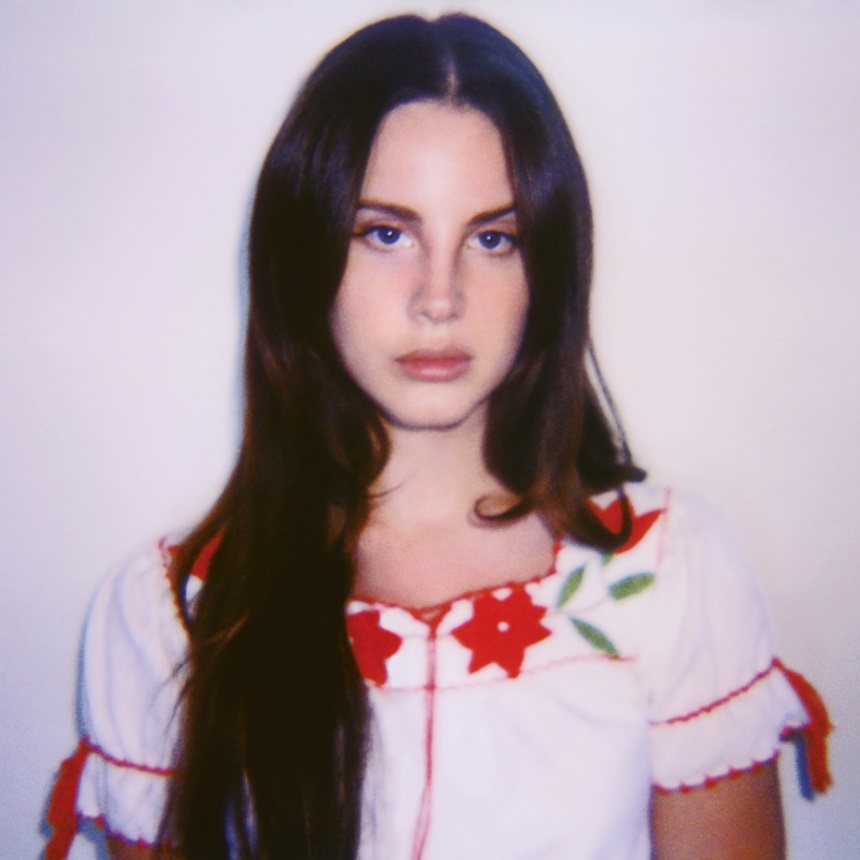 LANA DEL REYREVEALS NEW VIDEO LOVEWATCH VIDEO FOR LOVE HERE: http://www.youtube.com/watch?v=3-NTv0CdFCkLana Del Rey has premiered the video to her new track “LOVE” today. The video was directed by Rich Lee.‘LOVE’ is the first track to be taken from her forthcoming album, which is due out later this year. The album is a body of work created by Lana and her longtime producer and collaborator Rick Nowels. Producers Benny Blanco and Emile Haynie also participated on ‘LOVE’. The album is also set to include some exciting guest featured artists - full details to be shared at a later date. Of the announcement, Lana said: “I made my first 4 albums for me, but this one is for my fans and about where I hope we are all headed”. ‘LOVE’ is available via Interscope/Polydor. BUY AND STREAM ‘LOVE’ HERE  http://lana.lnk.to/LOVE For UK press, please contact Tasha@houseof27.com 